２０２４年４月２３日会員代表者　様一般社団法人　埼玉県経営者協会　会長　　原　敏成特別調査「２０２４年度　雇用動向及び賃金改善に関する調査」へご協力のお願い　拝啓　時下益々ご清栄のこととお慶び申し上げます。　また、日頃より本会の活動に種々ご支援、ご協力を賜り厚く御礼を申し上げます。　さて、本会では、調査機能及び会員企業への情報提供の観点から、賃金関係、労働情報に関する調査活動を実施しております。つきましては本年度も以下の要領にて雇用動向及び賃金改善に関する調査を行いたいと存じます。業務ご多忙の中、ご負担をお掛けいたしますが、何卒ご協力を賜わりますようお願い申し上げます。敬具記１．目的　　人出不足や女性活躍の推進、障がい者雇用等が喫緊の課題となっている中、会員企業における雇用動向及び賃金改善状況を的確に把握するため。２．調査対象　　本会会員企業３．回答方法以下のいずれの方法で、ご回答をお願いいたします。①E-メール登録をされている場合は、４月２５日（木）送付の本会メルマガに添付されている特別調査URLからご回答いただく。②埼玉県経営者協会のホームページにアクセスし、トップページの特別調査URLからご回答いただく。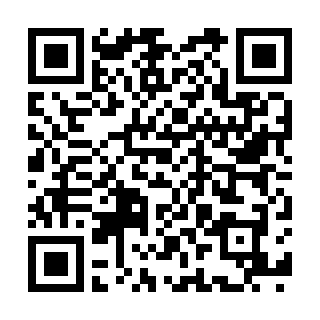 ③右記QRコードからアンケートにアクセスし、ご回答いただく。④別紙「調査票（２枚）」に記入し、ＦＡＸでご回答いただく。４．回答期限　　５月１３日（月）までにご回答いただきますようお願い申し上げます。５．その他調査結果については、「埼玉経協ニュース」で後日ご報告させていただきます。以　上２０２４年度　雇用動向及び賃金改善に関する調査【１】貴社名とご回答者名をご記入ください。【２】貴社の業種を１つお選びいただき、ご回答ください。業種を２つ以上兼営している場合は、売上高の最も高い業種をお選びください。【３】貴社の従業員数を１つお選びいただき、ご回答ください。従業員は、全社で常時雇用している人員をお選びください。【４】2024年度（2024年4月採用）の新卒採用状況を１つお選びいただき、ご回答ください。【５】【４】で１．採用したとご回答された先にお聞きします。採用した新卒の学歴をご回答ください。※複数回答可【６】【４】で２．採用しなかったとご回答された先にお聞きします。理由として当てはまるものを１つお選びいただき、ご回答ください。【７】2024年4月（今年度）と2023年4月（昨年度）の採用実績を比較し、当てはまるものを１つお選びいただき、ご回答ください。【８】2025年4月（来年度）の採用計画と2024年4月（今年度）の採用実績を比較し、当てはまるものを１つお選びいただき、ご回答ください。【９】女性管理職の割合をご回答ください。【１0】令和４年度に改正女性活躍推進法が全面施行されました。ついては女性活躍の推進の取り組みの状況や課題について、ご意見があればお聞かせください。※自由回答【１1】障がい者雇用義務のある企業（従業員４３．５人以上）にお聞きします。障がい者雇用の割合をご回答ください。カウント表【１2】段階的に障がい者雇用率（令和８年度に従業員37.5人以上・2.7％）が引き上げられます。ついては障がい者雇用の取り組みの状況や課題について、ご意見があればお聞かせください。※自由回答【１3】外国人労働者の雇用状況について、当てはまるものを１つお選びいただき、ご回答ください。【１4】【１３】で、１．雇用している及び３．検討中とご回答された先にお聞きします。外国人労働者を雇用している理由、検討している理由を、次のうち、３つ以内でご回答ください。※複数回答可【１5】外国人材の受入れ・共生に関する関係閣僚会議において、技能実習制度を廃止し、人材確保を目的とし、一定期間後に同じ業務分野で職場を変える「転籍」も条件付きで認める新制度「育成就労」を創設する方針を決定されました。ついては外国人労働者雇用の取り組みの状況や課題について、ご意見があればお聞かせください。※自由回答【１6】７０歳までの就業機会確保の取り組みについて、当てはまるものを１つお選びいただき、ご回答ください。【１7】【１6】で、２．取り組んでいないと回答された先にお聞きします。７０歳までの就業機会確保に取り組んでいない理由について、当てはまるものを１つお選びいただき、ご回答ください。【１8】改正高年齢者雇用安定法が令和３年４月から施行されました。ついては高年齢者雇用の取り組みの状況や課題について、ご意見があればお聞かせください。※自由回答【１9】2024年度の賃金（※）改善の実施について、当てはまるものを１つお選びいただき、ご回答ください。※月例賃金及び手当て、賞与なども含む年収ベースでの改善。【20】【１9】で、１．実施した及び２．実施する予定と回答された先にお聞きします。年収ベースでの改善率について、当てはまるものを１つお選びいただき、ご回答ください。アンケートへの御協力ありがとうございました。一般社団法人埼玉県経営者協会　事務局担当：富田　訓吉電話：０４８－６４７－４１００FAX：０４８－６４１－０９２４貴社名ご回答者名回答欄1食料品・飲料製造業10輸送用機械器具製造業16卸売業回答欄2繊維工業・衣服他繊維製品製造業11精密機械器具製造業17小売業3化学・プラ・ゴム・皮革製造業12木材・木製品・家具製造18建設業4窯業・土石製品製造業13紙・紙加工品製造業19不動産業5鉄鋼業14印刷業20運輸・倉庫業6非鉄金属製造業15その他の製造業21電気・ガス供給業7金属製品製造業22情報通信業8一般機械器具製造業23飲食店・宿泊業9電気機械器具製造業24サービス業・その他回答欄11人～50人3101人～300人回答欄251人～100人4301人以上 回答欄1採用した回答欄2採用しなかった回答欄1大学院卒3短大卒5高校卒回答欄2大卒4高専卒回答欄回答欄回答欄回答欄回答欄回答欄回答欄回答欄回答欄1採用の予定がなかった3応募がなかった5その他回答欄2応募はあったが採用には至らなかった4既卒採用を行ったその他の理由その他の理由その他の理由その他の理由その他の理由その他の理由その他の理由その他の理由回答欄1増加した2変わらない3減少した回答欄回答欄1増加する3減少する回答欄2変わらない4未定回答欄女性管理職の割合＝女性社員の管理職÷管理職の総数（小数第１位未満四捨五入）回答欄％※管理職数は各企業による基準（定義）でご回答ください。回答欄自社の雇用率＝障がい者数÷（常時雇用労働者の数＋短時間労働者の数×0.5）回答欄％※障がい者数のカウントについては、以下の表をご参考にしてください。週所定労働時間週所定労働時間(常時雇用労働者)(短時間労働者)10時間以上20時間未満週所定労働時間週所定労働時間30時間以上20時間以上30時間未満10時間以上20時間未満障がい区分身体10.5-障がい区分身体(重度)210.5障がい区分知的10.5-障がい区分知的(重度)210.5障がい区分精神11※特例措置の延長0.5回答欄1雇用している2雇用していない3検討中回答欄回答欄1通常選考（国籍関係なく）回答欄2高い専門性回答欄3多言語への対応回答欄4技能実習生回答欄5海外進出回答欄6日本人の雇用が難しいため7その他その他の理由その他の理由その他の理由その他の理由回答欄1取り組んでいる2取り組んでいない3検討中回答欄回答欄1努力義務のため2人件費の負担が困難3知らなかった回答欄4その他その他の理由その他の理由その他の理由その他の理由その他の理由その他の理由その他の理由その他の理由その他の理由回答欄1実施した3実施しない回答欄2実施する予定4未定回答欄11%未満32%以上-3%未満55%以上-10%未満回答欄21%以上-2%未満43%以上-5%未満610%以上